OGGETTO: RICHIESTA INTERRUZIONE PAGAMENTO CANONE DI LOCAZIONE MENSILITA’ MAGGIO E GIUGNO 2020 ALLOGGIO EDILIZIA RESIDENZIALE PUBBLICA - COVID-19Io sottoscritto/a ________________________________________________________ in qualità di assegnatario/a  richiedente voltura dell’atto convenzionale di locazione dell’alloggio di E.R.P. sito nel Comune di _____________________________________________via _________________________________________________ n°_________ int.____________ telefono ___________________________ email _______________________________________AL FINE DI OTTENERE L’INTERRUZIONE DEL PAGAMENTO DEL CANONE DI LOCAZIONE RELATIVO ALLLE MENSILITA’ DI MAGGIO E GIUGNO 2020, consapevole delle sanzioni penali e civili richiamate dall’art. 76 del D.P.R. 445 del 28 dicembre 2000 nei casi di dichiarazioni mendaci, di formazione o uso di atti falsi DICHIARA di avere subito, a causa dell’emergenza COVID-19, una riduzione di almeno il 20% del reddito complessivo del nucleo familiare rispetto a quello percepito nel mese di febbraio 2020, dovuta alle seguenti situazioni: presenza all’interno del nucleo familiare di lavoratori dipendenti che abbiano perso il posto di lavoro; presenza all’interno del nucleo familiare di lavoratori autonomi la cui attività rientri tra le categorie sospese dalle specifiche disposizioni normative e dai relativi provvedimenti attuativi in materia di contenimento dell’emergenza da COVID 19; altri casi presenti all’interno del nucleo familiare (decesso, degenza ospedaliera, cassa integrazione) specificare: ____________________________________________________________________________________________________________________________A tal fine allega la seguente documentazione: ____________________________________________________________________________________________________________________________________________________________ Se non ancora in possesso della documentazione comprovante le suindicate situazioni il sottoscritto dichiara di presentare la medesima non appena possibile.Il richiedente prende atto:che la bolletta relativa ai mesi di maggio e giugno 2020 verrà comunque emessa ma, nel caso di accoglimento dell’ istanza, non dovrà esser tenuto conto della stessa; che in mancanza di accoglimento dell’istanza sarà tenuto al pagamento delle citate bollette relative ai mesi di maggio e giugno 2020;che relativamente alle voci non comprese nell’esenzione e indicate nel provvedimento regionale (rate per intervento in addebito all’assegnatario, rate di piani di rientro, rate e/o conguagli delle spese di amministrazione riferite ad esercizi precedenti) si procederà alla rateizzazione nelle bollette successiveLa presente istanza viene presentata esclusivamente via email all’indirizzo di posta elettronica: covid19canoni@artesv.it;______________________                                                  _______________________________________               (luogo e data)                                                                 (firma del dichiarante)ALLEGARE ALL’ISTANZA COPIA DOCUMENTO DI IDENTITA’ IN CORSO DI VALIDITA’GDPR UE 2016/679: Regolamento Generale sulla Protezione dei Dati
Le informazioni fornite sono da considerarsi strettamente riservate. Il loro utilizzo è necessario e consentito per l’istruttoria dell’istanza presentata, le stesse saranno trattate in forma manuale ed automatizzata da dipendenti dell'Azienda , con l’impiego di misure di sicurezza atte a garantirne la riservatezza e potranno essere comunicate ad altri enti pubblici in adempimento agli obblighi stabiliti dalla legge. Costituisce violazione ai principi dettati dal GDPR trattenere le informazioni oltre il tempo necessario, divulgarle anche in parte, distribuirle ad altri soggetti, copiarle od utilizzarle per finalità diverse da quelle indicate.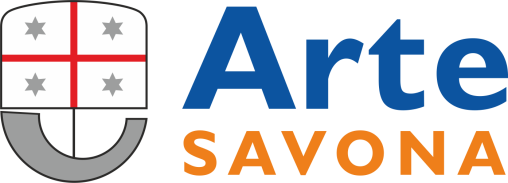 Azienda Regionale Territoriale per l’Edilizia della Provincia di SavonaVia Aglietto 90, Savona - tel. 019/84101 -  fax 019/8410210 - P.IVA 00190540096 http://www.artesv.it -  info@artesv.it  posta@cert.artesv.it